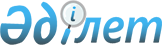 Об определении перечня должностей специалистов образования, социального обеспечения и культуры, работающих в аульной (сельской) местности
					
			Утративший силу
			
			
		
					Постановление акимата Жаркаинского района Акмолинской области от 4 апреля 2012 года № А-4/201. Зарегистрировано Управлением юстиции Жаркаинского района Акмолинской области 23 апреля 2012 года № 1-12-168. Утратило силу постановлением акимата Жаркаинского района Акмолинской области 21 апреля 2014 года № А-4/73      Сноска. Утратило силу постановлением акимата Жаркаинского района Акмолинской области 01.04.2014 № А-4/73 (вводится в действие со дня официального опубликования).

      В соответствии со статьями 18, 238 Трудового кодекса Республики Казахстан от 15 мая 2007 года, решением Жаркаинского районного маслихата от 6 марта 2012 года № 5С-2/3 «О согласовании перечня должностей специалистов образования, социального обеспечения и культуры, работающих в аульной (сельской) местности» акимат района ПОСТАНОВЛЯЕТ:



      1. Определить перечень должностей специалистов образования, социального обеспечения и культуры, работающих в аульной (сельской) местности, согласно приложению.



      2. Признать утратившим силу постановление акимата Жаркаинского района «Об определении перечня должностей специалистов, работающих в аульной (сельской) местности» от 29 декабря 2008 года № А-13/382 (зарегистрировано в Реестре государственной регистрации нормативных правовых актов № 1-12-104, опубликовано 6 февраля 2009 года в районной газете «Целинное знамя»).



      3. Контроль за исполнением настоящего постановления возложить на заместителя акима района Алжанова А.К.



      4. Настоящее постановление вступает в силу со дня государственной регистрации в Департаменте юстиции Акмолинской области и вводится в действие со дня официального опубликования.      Аким Жаркаинского района                   А.Калжанов

Приложение

к постановлению акимата

Жаркаинского района

от 04 апреля 2012 года

№ A-4/201 Перечень должностей специалистов образования, социального обеспечения и культуры, работающих в аульной (сельской) местности

      1. Должности специалистов образования:

      1) руководитель и заместитель государственного учреждения, казенного предприятия;

      2) педагог-психолог;

      3) старший вожатый;

      4) заведующая библиотекой;

      5) библиотекарь;

      6) учителя всех специальностей;

      7) учитель – логопед;

      8) медицинская сестра;

      9) воспитатель;

      10) педагог-методист;

      11) музыкальный руководитель;

      12) диетическая сестра.



      2. Должность специалиста социального обеспечения:

      1) социальный работник;



      3. Должности специалистов культуры:

      1) заведующий клубом;

      2) культорганизатор;

      3) библиотекарь.
					© 2012. РГП на ПХВ «Институт законодательства и правовой информации Республики Казахстан» Министерства юстиции Республики Казахстан
				